Self-Assessment of Christian BehaviorsJohn 14:21, James 2:17, John 15:8, 1 Corinthians 13:5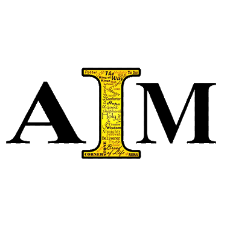 This assessment of your daily and routine behaviors will help you identify your current commitment to God’s Word and bring to your attention areas of need in order to develop a closer relationship with God and others.This assessment of your daily and routine behaviors will help you identify your current commitment to God’s Word and bring to your attention areas of need in order to develop a closer relationship with God and others.This assessment of your daily and routine behaviors will help you identify your current commitment to God’s Word and bring to your attention areas of need in order to develop a closer relationship with God and others.This assessment of your daily and routine behaviors will help you identify your current commitment to God’s Word and bring to your attention areas of need in order to develop a closer relationship with God and others.This assessment of your daily and routine behaviors will help you identify your current commitment to God’s Word and bring to your attention areas of need in order to develop a closer relationship with God and others.This assessment of your daily and routine behaviors will help you identify your current commitment to God’s Word and bring to your attention areas of need in order to develop a closer relationship with God and others.This assessment of your daily and routine behaviors will help you identify your current commitment to God’s Word and bring to your attention areas of need in order to develop a closer relationship with God and others.Directions:  Read the question, then use the following ratings to indicate the frequency of your current behaviors: Never, Some days, Most days, EverydayBased on your ratings, you will be able to identify areas for focus to enhance your relationship with God and His Word.Directions:  Read the question, then use the following ratings to indicate the frequency of your current behaviors: Never, Some days, Most days, EverydayBased on your ratings, you will be able to identify areas for focus to enhance your relationship with God and His Word.Directions:  Read the question, then use the following ratings to indicate the frequency of your current behaviors: Never, Some days, Most days, EverydayBased on your ratings, you will be able to identify areas for focus to enhance your relationship with God and His Word.Directions:  Read the question, then use the following ratings to indicate the frequency of your current behaviors: Never, Some days, Most days, EverydayBased on your ratings, you will be able to identify areas for focus to enhance your relationship with God and His Word.Directions:  Read the question, then use the following ratings to indicate the frequency of your current behaviors: Never, Some days, Most days, EverydayBased on your ratings, you will be able to identify areas for focus to enhance your relationship with God and His Word.Directions:  Read the question, then use the following ratings to indicate the frequency of your current behaviors: Never, Some days, Most days, EverydayBased on your ratings, you will be able to identify areas for focus to enhance your relationship with God and His Word.Directions:  Read the question, then use the following ratings to indicate the frequency of your current behaviors: Never, Some days, Most days, EverydayBased on your ratings, you will be able to identify areas for focus to enhance your relationship with God and His Word.Areas of Behavioral SignificanceSelf-AssessmentSelf-AssessmentSelf-AssessmentSelf-AssessmentSelf-AssessmentSelf-AssessmentMy Relationship with God and His Word:    I AM…My Relationship with God and His Word:    I AM…My Relationship with God and His Word:    I AM…My Relationship with God and His Word:    I AM…My Relationship with God and His Word:    I AM…My Relationship with God and His Word:    I AM…My Relationship with God and His Word:    I AM…In the Word (Matthew 6:33)NeverSome daysSome daysSome daysMost daysEverydayObeying the Word that I know (John 14:21)NeverSome daysSome daysSome daysMost daysEverydayMemorizing the Word (Psalm 119:9,11)NeverSome daysSome daysSome daysMost daysEverydayStudying the Word (2 Timothy 2:15)NeverSome daysSome daysSome daysMost daysEverydayPraying Effectively (James 5:16)NeverSome daysSome daysSome daysMost daysEverydayPraying in the Spirit (Jude 1:20)NeverSome daysSome daysSome daysMost daysEverydayMy Relationship with Others:   I AM…Walking in the Fruit of The Spirit (Galatians 5:22-23)NeverSome daysSome daysSome daysMost daysEverydayWalking as a Peacemaker Toward ALL People (Hebrews 12:14)NeverSome daysSome daysSome daysMost daysEverydayMeeting with a Word Dedicated Body of Believers (Hebrews 10:24-25)NeverSome daysSome daysSome daysMost daysEverydayApplying the Word of God:   I AM…Applying the Word of God:   I AM…Applying the Word of God:   I AM…Applying the Word of God:   I AM…Applying the Word of God:   I AM…Applying the Word of God:   I AM…Applying the Word of God:   I AM…Guarding my Tongue and Speaking the Word (Proverbs 18:21)NeverSome daysSome daysSome daysMost daysEverydayBeing Led by God’s Spirit (Romans 8:14)NeverSome daysSome daysSome daysMost daysEverydayWalking by Faith and Not Sight (1 Corinthians 5:7)NeverSome daysSome daysSome daysMost daysEverydaySharing the Word as Opportunity Arises (Romans 1:16)NeverSome daysSome daysSome daysMost daysEverydayAssessing My Behaviors with the Word:   I AM…Assessing My Behaviors with the Word:   I AM…Assessing My Behaviors with the Word:   I AM…Assessing My Behaviors with the Word:   I AM…Assessing My Behaviors with the Word:   I AM…Assessing My Behaviors with the Word:   I AM…Assessing My Behaviors with the Word:   I AM…Assessing Myself According to the Word (2 Corinthians 13:5)NeverSome daysSome daysSome daysMost daysEveryday